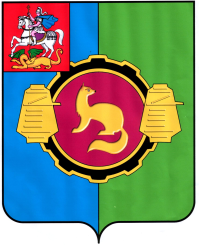 АДМИНИСТРАЦИЯПУШКИНСКОГО МУНИЦИПАЛЬНОГО РАЙОНАМосковской областиПОСТАНОВЛЕНИЕОб утверждении административного регламента предоставления администрацией Пушкинского муниципального района Московской области государственной услуги «По обеспечению детей-сирот и детей, оставшихся без попечения родителей, лиц из числа детей-сирот и детей, оставшихся без попечения родителей, благоустроенными жилыми помещениями специализированного жилищного фонда по договорам найма специализированных жилых помещений»  С целью обеспечения доступности и качества исполнения муниципальной услуги, в соответствии с Федеральным законом от 27.07.2010 № 210-ФЗ «Об организации предоставления государственных и муниципальных услуг», Федеральным законом от 06.10.2003 № 131-ФЗ «Об общих принципах организации местного самоуправления в Российской Федерации», Постановлением администрации Пушкинского муниципального района Московской области от 24.05.2012  № 1500 «О разработке и утверждении административных регламентов исполнения функции муниципального контроля и административных регламентов предоставления государственных и муниципальных услуг в Пушкинском муниципальном районе», Постановлением администрации Пушкинского муниципального района Московской области от 28.06.2013 № 1663 «Об утверждении перечня муниципальных услуг, предоставляемых администрацией Пушкинского муниципального района Московской области», руководствуясь Уставом Пушкинского муниципального района Московской области, ПОСТАНОВЛЯЮ:1. Утвердить административный регламент предоставления администрацией Пушкинского муниципального района Московской области муниципальной услуги «По обеспечению детей-сирот и детей, оставшихся без попечения родителей, лиц из числа детей-сирот и детей, оставшихся без попечения родителей, благоустроенными жилыми помещениями специализированного жилищного фонда по договорам найма специализированных жилых помещений» (прилагается).2. Управлению делами администрации Пушкинского муниципального района Московской области, отделу информационных технологий и телекоммуникаций Управления территориальной безопасности администрации Пушкинского муниципального района организовать публикацию настоящего постановления с приложением в межмуниципальной газете «Маяк» и разместить на официальном сайте администрации Пушкинского муниципального района. 3. Контроль за выполнением настоящего постановления возложить на первого заместителя руководителя администрации Пушкинского муниципального района И.А.Кокорину. Руководитель администрациимуниципального района                                                                   М.С. СмайловскаяВерно:Начальник Управления делами администрациимуниципального района 							Е.Д. КупянскаяСогласовано:Первый заместитель руководителя администрации муниципального района                                              И.А. КокоринаЗаместитель руководителя администрации –Председатель Комитета по экономике 				         В.А. СпиридоновПравовое управлениеПредседатель Комитета по управлению имуществом                       	                                                               Д.А. ГородиловРазослано:Управление  делами  - 3  экз.Комитет  по  управлению имуществом  - 2  экз.Комитет по экономике – 1 экз.Исп.: Т.И. КорнееваТел. 8-495-993-35-09Утвержденпостановлением администрацииПушкинского муниципального районаМосковской области от 11.09.2014 г. № 2277АДМИНИСТРАТИВНЫЙ РЕГЛАМЕНТпредоставления государственной услуги по обеспечению детей-сирот и детей, оставшихся без попечения родителей, лиц из числа детей-сирот и детей, оставшихся без попечения родителей, благоустроенными жилыми помещениями специализированного жилищного фонда по договорам найма специализированных жилых помещенийI. Общие положенияПредмет регулирования административного регламента предоставления государственной услугиАдминистративный регламент предоставления государственной услуги по обеспечению детей-сирот и детей, оставшихся без попечения родителей, лиц из числа детей-сирот и детей, оставшихся без попечения родителей, благоустроенными жилыми помещениями специализированного жилищного фонда по договорам найма специализированных жилых помещений (далее - административный регламент), устанавливает стандарт предоставления Пушкинским муниципальным районом Московской области в рамках переданных государственных полномочий государственной услуги по обеспечению детей-сирот и детей, оставшихся без попечения родителей, лиц из числа детей-сирот и детей, оставшихся без попечения родителей, благоустроенными жилыми помещениями специализированного жилищного фонда по договорам найма специализированных жилых помещений (далее - государственная услуга), состав, последовательность и сроки выполнения административных процедур (действий) по предоставлению государственной услуги, требования к порядку их выполнения, формы контроля за исполнением административного регламента, досудебный (внесудебный) порядок обжалования решений и действий (бездействия) Пушкинского муниципального района, должностных лиц Пушкинского муниципального района, либо государственных служащих.Административный регламент разработан в целях повышения качества и доступности предоставления государственной услуги.Лица, имеющие право на получение государственной услугиГосударственная услуга представляется детям-сиротам и детям, оставшимся без попечения родителей, лицам из числа детей-сирот и детей, оставшихся без попечения родителей, которые не являются нанимателями жилых помещений по договорам социального найма или членами семьи нанимателя жилого помещения по договору социального найма либо собственниками жилых помещений, а также детям-сиротам и детям, оставшимся без попечения родителей, лицам из числа детей-сирот и детей, оставшихся без попечения родителей, которые являются нанимателями жилых помещений по договорам социального найма или членами семьи нанимателя жилого помещения по договору социального найма либо собственниками жилых помещений, в случае, если их проживание в ранее занимаемых жилых помещениях признается невозможным (далее – заявители).Жилые помещения предоставляются лицам, указанным в абзаце первом настоящего пункта административного регламента, по достижении ими возраста 18 лет, а также в случае приобретения ими полной дееспособности до достижения совершеннолетия, включенным в список детей-сирот и детей, оставшихся без попечения родителей, лиц из числа детей-сирот и детей, оставшихся без попечения родителей, которые подлежат обеспечению жилыми помещениями (далее - Список), формируемый ежегодно Министерством образования Московской области.В Список включаются лица, указанные в абзаце первом настоящего пункта административного регламента, достигшие возраста 14 лет. Жилые помещения предоставляются лицам, указанным в абзаце первом настоящего пункта административного регламента и достигшим возраста 18 лет, по окончании срока пребывания в образовательных организациях, учреждениях социального обслуживания населения, учреждениях системы здравоохранения и иных учреждениях, создаваемых в установленном законом порядке для детей-сирот и детей, оставшихся без попечения родителей, а также по завершении получения профессионального образования, либо окончании прохождения военной службы по призыву, либо окончании отбывания наказания в исправительных учреждениях.При обращении за получением государственной услуги от имени заявителей взаимодействие с Комитетом по управлению имуществом администрации Пушкинского муниципального района Московской области  вправе осуществлять их уполномоченные представители.Требования к порядку информирования о порядке предоставления государственной услугиИнформирование граждан о порядке предоставления государственной услуги осуществляется государственными служащими  отдела опеки и попечительства по Пушкинскому муниципальному району  Министерства образования Московской области (далее - орган опеки и попечительства), сотрудниками многофункциональных центров предоставления государственных и муниципальных услуг Московской области, расположенных на территории Пушкинского муниципального района Московской области  (далее – многофункциональные центры).Основными требованиями к информированию граждан о порядке предоставления государственной услуги являются достоверность предоставляемой информации, четкость изложения информации, полнота информирования.Информация о порядке предоставления государственной услуги содержит следующие сведения:1) наименование и почтовые адреса органа опеки и попечительства и многофункциональных центров;2) справочные номера телефонов органа опеки и попечительства и многофункциональных центров;3) адрес официального сайта органа опеки и попечительства и многофункциональных центров в информационно-телекоммуникационной сети «Интернет» (далее – сеть Интернет);4) график работы органа опеки и попечительства и многофункциональных центров;5) требования к письменному запросу заявителей о предоставлении информации о порядке предоставления государственной услуги;6) перечень документов, необходимых для получения государственной услуги;7) выдержки из правовых актов, содержащих нормы, регулирующие деятельность по предоставлению государственной услуги;8) текст административного регламента с приложениями;9) краткое описание порядка предоставления государственной услуги;10 образцы оформления документов, необходимых для получения государственной услуги, и требования к ним;11) перечень типовых, наиболее актуальных вопросов граждан, относящихся к компетенции органа опеки и попечительства, многофункциональных центров и ответы на них.Информация о порядке предоставления государственной услуги размещается на информационных стендах в помещениях органа опеки и попечительства и многофункциональных центров, предназначенных для приема заявителей, на официальном сайте органа опеки и попечительства, и официальном сайте многофункциональных центров в сети Интернет, в федеральной государственной информационной системе «Единый портал государственных и муниципальных услуг (функций)» (далее – Единый портал государственных и муниципальных услуг), в государственной информационной системе Московской области «Портал государственных и муниципальных услуг (функций) Московской области» (далее – Портал государственных и муниципальных услуг Московской области), а также предоставляется по телефону и электронной почте по обращению заявителя.Справочная информация о месте нахождения органа опеки и попечительства, многофункциональных центров, органов и организаций, участвующих в предоставлении государственной услуги, их почтовые адреса, официальные сайты в сети Интернет, информация о графиках работы, телефонных номерах и адресах электронной почты представлена в Приложении 1 к административному регламенту.При общении с гражданами государственные служащие органа опеки и попечительства и сотрудники многофункциональных центров обязаны корректно и внимательно относиться к гражданам, не унижая их чести и достоинства. Информирование о порядке предоставления государственной услуги необходимо осуществлять с использованием официально-делового стиля речи.II. Стандарт предоставления государственной услугиНаименование государственной услугиГосударственная услуга по обеспечению детей-сирот и детей, оставшихся без попечения родителей, лиц из числа детей-сирот и детей, оставшихся без попечения родителей, благоустроенными жилыми помещениями специализированного жилищного фонда по договорам найма специализированных жилых помещений.Наименование органа, предоставляющего государственную услугуПредоставление государственной услуги организуется Министерством образования Московской области. Непосредственное предоставление государственной услуги осуществляется администрацией Пушкинского муниципального района Московской области. Министерство образования Московской области организует предоставление государственной услуги по принципу «одного окна» на базе многофункциональных центров.Заявление о включении в Список подается в орган опеки и попечительства.В рамках предоставления государственной услуги орган опеки и попечительства:1) устанавливает факт невозможности проживания детей-сирот и детей, оставшихся без попечения родителей, а также лиц из числа детей-сирот и детей, оставшихся без попечения родителей, в ранее занимаемых жилых помещениях, находящихся на территории Московской области, нанимателями или членами семей нанимателей по договорам социального найма либо собственниками которых они являются;2) выявляет обстоятельства, свидетельствующие о необходимости оказания лицу из числа детей-сирот и детей, оставшихся без попечения родителей, проживающему в жилом помещении, предоставленном по договору найма специализированного жилого помещения, содействия в преодолении трудной жизненной ситуации и основания для заключения договора найма специализированного жилого помещения на новый пятилетний срок.В рамках предоставления государственной услуги администрация Пушкинского муниципального района Московской области:1) в случае отсутствия жилых помещений в специализированном жилищном фонде приобретает в муниципальную собственность жилые помещения;2) предоставляет жилые помещения специализированного жилищного фонда по договорам найма специализированных жилых помещений и заключает указанные договоры.Орган опеки и попечительства организует предоставление государственной услуги по принципу «одного окна», в том числе на базе многофункциональных центров.В предоставлении государственной услуги участвуют:Федеральная служба государственной регистрации, кадастра и картографии (Росреестр);органы местного самоуправления муниципальных районов и городских округов Московской области, принимающие решение о признании жилого помещения непригодным для постоянного проживания.Органы, предоставляющие государственную услугу, многофункциональные центры, на базе которых организовано предоставление государственной услуги, не вправе требовать от заявителя осуществления действий, в том числе согласований, необходимых для получения государственной услуги и связанных с обращением в иные государственные органы (органы местного самоуправления) и организации, за исключением получения услуг, включенных в перечень услуг, которые являются необходимыми и обязательными для предоставления государственных услуг, утвержденный Постановлением Правительства Московской области от 26.12.2011 № 1635/53.Результат предоставления государственной услугиРезультатами предоставления государственной услуги являются:предоставление жилого помещения специализированного жилищного фонда по договору найма специализированного жилого помещения сроком на пять лет;отказ в предоставлении государственной услуги, оформленный на бумажном носителе или в электронной форме в соответствии с требованиями действующего законодательства.Результат предоставления государственной услуги оформляется в виде прававого акта администрации Пушкинского муниципального района Московской области о предоставлении жилого помещения и заключенного договора найма специализированного жилого помещения сроком на пять лет. Отказ в предоставлении государственной услуги оформляется в виде уведомления об отказе в предоставлении государственной услуги.Срок регистрации запроса заявителяЗапрос заявителя о включении в Список, об установлении  невозможности проживания детей-сирот и детей, оставшихся без попечения родителей, а также лиц из числа детей-сирот и детей, оставшихся без попечения родителей, в ранее занимаемых жилых помещениях, находящихся на территории Московской области, нанимателями или членами семей нанимателей по договорам социального найма либо собственниками которых они являются, регистрируются в органе опеки и попечительства в срок не позднее 1 рабочего дня, следующего за днем поступления в орган опеки и попечительства.Регистрация указанных запросов заявителя, переданных на бумажном носителе из многофункционального центра, осуществляется в срок не позднее 1 рабочего дня, следующего за днем поступления в орган опеки и попечительства.Регистрация указанных запросов, направленных в форме электронного документа посредством Единого портала государственных и муниципальных услуг, Портала государственных и муниципальных услуг Московской области, осуществляется в срок не позднее 1 рабочего дня, следующего за днем поступления в орган опеки и попечительства.Срок предоставления государственной услугиСписок формируется в срок не позднее 1 января очередного финансового года.Решение об установлении факта невозможности проживания детей-сирот и детей, оставшихся без попечения родителей, а также лиц из числа детей-сирот и детей, оставшихся без попечения родителей, в ранее занимаемых жилых помещениях, находящихся на территории Московской области, нанимателями или членами семей нанимателей по договорам социального найма либо собственниками которых они являются, принимается и направляется заявителю в срок, не превышающий 35 рабочих дней со дня представления заявителем заявления и документов, подтверждающих факт невозможности проживания.Срок предоставления жилого помещения специализированного жилищного фонда по договору найма специализированного жилого помещения:не превышает 35 календарных дней с даты получения администрацией Пушкинского муниципального района Московской области выписки из Списка в случае наличия жилого помещения в специализированном жилищном фонде Пушкинского муниципального района Московской области;превышает 35 календарных дней с даты получения администрацией Пушкинского муниципального района Московской области выписки из Списка на срок проведения аукциона на приобретение жилого помещения в порядке, предусмотренном Федеральным закон от 05.04.2013 
№ 44-ФЗ «О контрактной системе в сфере закупок товаров, работ, услуг для обеспечения государственных и муниципальных нужд» в случае отсутствия жилого помещения в специализированном жилищном фонде Пушкинского муниципального района Московской области.В случае наличия обстоятельств, свидетельствующих о необходимости оказания лицу из числа детей-сирот и детей, оставшихся без попечения родителей, проживающему в жилом помещении, предоставленном по договору найма специализированного жилого помещения содействия в преодолении трудной жизненной ситуации и оснований для заключения договора найма специализированного жилого помещения на новый пятилетний срок, указанный договор заключается в течение 30 рабочих дней со дня получения копии решения органа опеки и попечительства, заключения комиссии по проведению проверки условий жизни указанного лица, в состав которой входят представители органов и учреждений системы профилактики, и прилагаемых к нему документов, и не позднее 10 дней до дня окончания действия договора найма специализированного жилого помещения.Срок предоставления государственной услуги, запрос на получение которой передан заявителем через многофункциональный центр, исчисляется со дня регистрации запроса на получение государственной услуги.Срок предоставления государственной услуги исчисляется без учета передачи запроса о предоставлении государственной услуги и документов из многофункционального центра в орган опеки и попечительства, передачи результата предоставления государственной услуги из органа опеки и попечительства в многофункциональный центр.Срок приостановления предоставления государственной услуги законодательством Российской Федерации и Московской области не предусмотрен.Сроки передачи запроса о предоставлении государственной услуги и прилагаемых документов из многофункционального центра в орган опеки и попечительства, а также передачи результата государственной услуги из органа опеки и попечительства в многофункциональный центр устанавливаются соглашением о взаимодействии между Министерством образования Московской области и уполномоченным многофункциональным центром, заключенным в установленном порядке.Выдача (направление) результата предоставления государственной услуги осуществляется в срок, не превышающий 5 рабочих дней со дня принятия администрацией Пушкинского муниципального района Московской области правового акта о предоставлении жилого помещения.Правовые основания предоставления государственной услугиПредоставление государственной услуги осуществляется в соответствии с:1) Жилищным кодексом Российской Федерации от 29.12.2004 № 188-ФЗ // «Собрание законодательства РФ», 03.01.2005, № 1 (часть 1), ст. 14, «Российская газета», № 1, 12.01.2005, «Парламентская газета», № 7-8, 15.01.2005;2) Федеральным закон от 05.04.2013 № 44-ФЗ «О контрактной системе в сфере закупок товаров, работ, услуг для обеспечения государственных и муниципальных нужд» // «Собрание законодательства РФ », 08.04.2013, № 14, ст. 1652, «Российская газета», № 80, 12.04.2013;3) Федеральным законом от 21.12.1996 № 159-ФЗ «О дополнительных гарантиях по социальной поддержке детей-сирот и детей, оставшихся без попечения родителей» // «Собрание законодательства РФ», № 52, 23.12.1996, ст. 5880, «Российская газета», № 248, 27.12.1996;4) Федеральным законом от 29.02.2012 № 15-ФЗ «О внесении изменений в отдельные законодательные акты Российской Федерации в части обеспечения жилыми помещениями детей-сирот и детей, оставшихся без попечения родителей» // «Российская газета», № 46, 02.03.2012, «Собрание законодательства РФ», № 10, 05.03.2012, ст. 1163, «Парламентская газета», № 9, 06-15.03.2012;5) Постановлением Правительства Российской Федерации от 28.01.2006 № 47 «Об утверждении Положения о признании помещения жилым помещением, жилого помещения непригодным для проживания и многоквартирного дома аварийным и подлежащим сносу или реконструкции» // «Собрание законодательства РФ», 06.02.2006, № 6, ст. 702, «Российская газета», № 28, 10.02.2006;6) Законом Московской области от 29.12.2007 № 248/2007-ОЗ «О предоставлении полного государственного обеспечения и дополнительных гарантий по социальной поддержке детям-сиротам и детям, оставшимся без попечения родителей» // «Ежедневные Новости. Подмосковье», № 245, 30.12.2007;7) Постановлением Правительства Московской области от 13.02.2013 
№ 75/5 «О мерах по реализации Закона Московской области «О предоставлении полного государственного обеспечения и дополнительных гарантий по социальной поддержке детям-сиротам и детям, оставшимся без попечения родителей» // «Ежедневные Новости. Подмосковье», № 32, 22.02.2013, «Информационный вестник Правительства МО», № 4, 29.03.2013;8) Постановлением Правительства Московской области от 14.05.2008 № 349/16 «О порядке расходования субвенций из бюджета Московской области бюджетам муниципальных образований Московской области на обеспечение жилыми помещениями детей-сирот и детей, оставшихся без попечения родителей, а также лиц из их числа, в том числе за счет средств, перечисляемых из федерального бюджета» // «Ежедневные Новости. Подмосковье», № 105, 24.05.2008, «Информационный вестник Правительства МО», № 6, 30.06.2008;9) Постановление Правительства Московской области от 27.09.2013 № 777/42 «Об организации предоставления государственных услуг исполнительных органов государственной власти Московской области на базе многофункциональных центров предоставления государственных и муниципальных услуг, а также об утверждении Перечня государственных услуг исполнительных органов государственной власти Московской области, предоставление которых организуется по принципу «одного окна», в том числе на базе многофункциональных центров предоставления государственных и муниципальных услуг, и Рекомендуемого перечня муниципальных услуг, предоставляемых органами местного самоуправления муниципальных образований Московской области, а также услуг, оказываемых муниципальными учреждениями и другими организациями, предоставление которых организуется по принципу «одного окна», в том числе на базе многофункциональных центров предоставления государственных и муниципальных услуг» // «Ежедневные Новости. Подмосковье», № 199, 24.10.2013. Исчерпывающий перечень документов, необходимых, в соответствии с нормативными правовыми актами Российской Федерации, нормативными правовыми актами Московской области и муниципальными правовыми актами, для предоставления государственной услуги, услуг, необходимых и обязательных для ее предоставления, способы их получения заявителями, в том числе в электронной форме, и порядок их предоставления Для включения в Список заявитель либо его законный представитель представляет в орган опеки и попечительства заявление (образец представлен в Приложении 3 к административному регламенту).К заявлению прилагаются:1) копия свидетельства о рождении ребенка;2) копия паспорта ребенка-сироты или ребенка, оставшегося без попечения родителей, или лица из их числа;3) документы, подтверждающие факт отсутствия родительского попечения;4) документы, подтверждающие право на обеспечение жилым помещением;5) копия документа, удостоверяющего личность и подтверждающего полномочия представителя заявителя (в случае обращения уполномоченного представителя заявителя). Для установления факта невозможности проживания в ранее занимаемых жилых помещениях, находящихся на территории Московской области нанимателями или членами семей нанимателей по договорам социального найма либо собственниками которых они являются, заявитель представляет в орган опеки и попечительства заявление (образец представлен в Приложении 4 к административному регламенту)  с приложением следующих документов:1) документы, подтверждающие право пользования жилым помещением, невозможность проживания в котором подлежит установлению (договор, ордер, решение о предоставлении жилого помещения) - в случае если право на него не зарегистрировано в Едином государственном реестре прав на недвижимое имущество и сделок с ним;2) документы, подтверждающие состав семьи (свидетельство (свидетельства) о рождении ребенка (детей), свидетельство о заключении (расторжении) брака, решение об усыновлении (удочерении), решение суда о признании членом семьи);3) выписка из документов технического учета с поэтажным планом и экспликацией;4) документы, подтверждающие факт невозможности проживания, к числу которых относятся:а) вступившее в законную силу решение суда об отказе в принудительном обмене жилого помещения, предоставленного по договору социального найма, в случае проживания в нем лиц, лишенных родительских прав, в отношении лица, относящегося к категории детей-сирот и детей, оставшихся без попечения родителей, невозможность проживания которого в занимаемом (ранее занимаемом) жилом помещении устанавливается;б) справка государственного или муниципального учреждения здравоохранения о том, что лицо, проживающее в жилом помещении, нанимателем или членом семьи нанимателя по договору социального найма либо собственником которого он является, страдает тяжелой формой хронических заболеваний, при которых совместное проживание с ним в одном жилом помещении невозможно;в) выписка из домовой (поквартирной) книги или иной документ, содержащие сведения о проживающих совместно с детьми-сиротами и детьми, оставшимися без попечения родителей, а также лицами из числа детей-сирот и детей, оставшихся без попечения родителей, совершеннолетних и несовершеннолетних лицах в случае, если общая площадь жилого помещения, приходящаяся на одно лицо, проживающее в данном жилом помещении, менее учетной нормы площади жилого помещения.Решение о заключении договора найма специализированного жилого помещения на новый пятилетний срок в случае наличия обстоятельств, свидетельствующих о необходимости оказания лицу из числа детей-сирот и детей, оставшихся без попечения родителей, проживающему в жилом помещении, предоставленном по договору найма специализированного жилого помещения содействия в преодолении трудной жизненной ситуации принимается органом опеки и попечительства на основании заключения комиссии по проведению проверки условий жизни указанного лица о наличии или отсутствии трудной жизненной ситуации и обстоятельствах, свидетельствующих о необходимости оказания содействия в ее преодолении, и следующих документов, подтверждающих указанные обстоятельства:1) акт обследования жилищных условий заявителя;2) справка с места жительства о составе семьи и лицах, зарегистрированных в жилом помещении;3) справки, протоколы, постановления правоохранительных органов, комиссий по делам несовершеннолетних и защите их прав муниципальных образований Московской области;4) акты проверок наймодателя и предписания, выданные им, об устранении нарушений;5) материалы проверок и предписания государственной жилищной инспекции Московской области;6) справка о доходах заявителя;7) документы, подтверждающие заболевание, инвалидность заявителя, членов его семьи и (или) нахождение в лечебном, реабилитационном учреждении или его нахождение в доме-интернате системы социальной защиты населения Московской области;8) документы, подтверждающие отбывание заявителем наказания в исправительном учреждении.В бумажном виде формы заявлений могут быть получены заявителем непосредственно в Комитете по управлению имуществом администрации Пушкинского муниципального района Московской области  или многофункциональном центре.Формы заявлений доступны для копирования и заполнения в электронном виде на Едином портале государственных и муниципальных услуг и Портале государственных и муниципальных услуг Московской области, на официальном сайте Пушкинского муниципального района Московской области  в сети Интернет: http://www.adm-pushkino.ru/, а также по обращению заявителя могут быть высланы на адрес его электронной почты.Исчерпывающий перечень документов, необходимых в соответствии с нормативными правовыми актами для предоставления государственной услуги, которые находятся в распоряжении государственных органов, органов местного самоуправления и иных органов и подведомственных им организациях, участвующих в предоставлении государственной услуги, и которые заявитель вправе представить по собственной инициативе, а также способы их получения заявителями, в том числе в электронной форме, порядок их представленияДля установления факта невозможности проживания в ранее занимаемых жилых помещениях, находящихся на территории Московской области, заявитель вправе представить по собственной инициативе следующие документы:1)  документы, подтверждающие право пользования жилым помещением, невозможность проживания в котором подлежит установлению (договор, ордер, решение о предоставлении жилого помещения) - в случае если право на него зарегистрировано в Едином государственном реестре прав на недвижимое имущество и сделок с ним;2) справка о наличии или отсутствии у заявителя жилых помещений на праве собственности;3) документ, подтверждающий факт невозможности проживания – заключение межведомственной комиссии о признании в порядке, установленном постановлением Правительства Российской Федерации от 28.01.2006 № 47 «Об утверждении Положения о признании помещения жилым помещением, жилого помещения непригодным для проживания и многоквартирного дома аварийным и подлежащим сносу или реконструкции», жилого помещения непригодным для постоянного проживания.Непредставление заявителем указанных документов не является основанием для отказа заявителю в предоставлении государственной услуги.Орган опеки и попечительства и многофункциональные центры не вправе требовать от заявителя представления документов и информации или осуществления действий, представление или осуществление которых не предусмотрено нормативными правовыми актами, регулирующими отношения, возникающие в связи с предоставлением государственной услуги.Орган опеки и попечительства и многофункциональные центры не вправе требовать от заявителя также представления документов и информации, которые находятся в распоряжении органов, предоставляющих государственные или муниципальные услуги, либо подведомственных органам государственной власти или органам местного самоуправления организаций, участвующих в предоставлении государственной услуги, в соответствии с нормативными правовыми актами Российской Федерации, нормативными правовыми актами Московской области, муниципальными правовыми актами.Исчерпывающий перечень оснований для отказа в приеме документов, необходимых для предоставления государственной услугиОснования для отказа в приеме документов, необходимых для предоставления государственной услуги, законодательством Российской Федерации и Московской области не предусмотреныИсчерпывающий перечень оснований для приостановления или отказа в предоставлении государственной услугиОснованиями для отказа в предоставлении государственной услуги являются:1) выявление в запросе на предоставление государственной услуги или в представленных документах недостоверной, искаженной или неполной информации, в том числе представление заявителем документов, срок действительности которых на момент поступления в орган опеки и попечительства в соответствии с действующим законодательством истек;2) подача заявления и документов лицом, не входящим в перечень лиц, установленный пунктом 3 административного регламента;3) непредставление заявителем одного или более документов, указанных в пунктах 31, 32 административного регламента;4) текст в запросе на предоставление государственной услуги не поддается прочтению либо отсутствует;5) отсутствие поступления денежных средств на исполнение администрации Пушкинского муниципального района Московской области государственных полномочий по предоставлению государственной услуги.Письменное решение об отказе в предоставлении государственной услуги подписывается уполномоченным должностным лицом администрации Пушкинского муниципального района Московской области и выдается заявителю с указанием причин отказа.По требованию заявителя, решение об отказе в предоставлении государственной услуги предоставляется в электронной форме или может выдаваться лично или направляться по почте в письменной форме либо выдается через многофункциональный центр.Основания для приостановления предоставления государственной услуги законодательством Российской Федерации и Московской области не предусмотрены.Перечень услуг, необходимых и обязательных для предоставления государственной услуги, в том числе сведения о документах выдаваемых организациями, участвующими в предоставлении государственной услугиДля предоставления государственной услуги администрации Пушкинского муниципального района Московской области необходимо получить выписку из документов технического учета с поэтажным планом и экспликацией.Порядок, размер и основания взимания государственной пошлины или иной платы за предоставление государственной услугиПредоставление государственной услуги осуществляется бесплатно.Порядок, размер и основания взимания платы за предоставление услуг, необходимых и обязательных для предоставления государственной услугиМетодика расчета и предельные размеры платы за предоставление выписки из документов технического учета с поэтажным планом и экспликацией установлены отдельными договорами заключаемыми между администрацией Пушкинского муниципального района Московской области и организациями осуществляющими техническую инвентаризацию объектов недвижимости.Максимальный срок ожидания в очереди при подаче запроса о предоставлении государственной услуги, услуги организации, участвующей в предоставлении государственной услуги, и при получении результата предоставления таких услуг Максимальное время ожидания в очереди при личной подаче заявления о предоставлении государственной услуги составляет не более 15 минут.Предельная продолжительность ожидания в очереди при получении результата предоставления государственной услуги не превышает 15 минут.Требования к помещениям, в которых предоставляется государственная услуга, услуги организации, участвующей в предоставлении государственной услуги, к местам ожидания и приема заявителей, размещению и оформлению визуальной, текстовой и мультимедийной информации о порядке предоставления государственной услугиПредоставление государственной услуги осуществляется в специально выделенных для этих целей помещениях органа опеки и попечительства и многофункциональных центров. Для заявителей должно быть обеспечено удобство с точки зрения пешеходной доступности от остановок общественного транспорта. Путь от остановок общественного транспорта до помещений приема и выдачи документов должен быть оборудован соответствующими информационными указателями.В случае если имеется возможность организации стоянки (парковки) возле здания (строения), в котором размещено помещение приема и выдачи документов, организовывается стоянка (парковка) для личного автомобильного транспорта заявителей. За пользование стоянкой (парковкой) с заявителей плата не взимается.Для парковки специальных автотранспортных средств инвалидов на каждой стоянке выделяется не менее 10% мест (но не менее одного места), которые не должны занимать иные транспортные средства.Вход в помещение приема и выдачи документов должен обеспечивать свободный доступ заявителей, быть оборудован удобной лестницей с поручнями, широкими проходами, а также пандусами для передвижения кресел-колясок.На здании рядом с входом должна быть размещена информационная табличка (вывеска), содержащая следующую информацию:наименование органа;место нахождения и юридический адрес;режим работы;номера телефонов для справок;адрес официального сайта.Фасад здания должен быть оборудован осветительными приборами, позволяющими посетителям ознакомиться с информационными табличками.Помещения приема и выдачи документов должны предусматривать места для ожидания, информирования и приема заявителей. В местах для информирования должен быть обеспечен доступ граждан для ознакомления с информацией не только в часы приема заявлений, но и в рабочее время, когда прием заявителей не ведется.В помещении приема и выдачи документов организуется работа справочных окон, в количестве, обеспечивающем потребности граждан.Характеристики помещений приема и выдачи документов в части объемно-планировочных и конструктивных решений, освещения, пожарной безопасности, инженерного оборудования должны соответствовать требованиям нормативных документов, действующих на территории Российской Федерации.Помещения приема выдачи документов оборудуются стендами (стойками), содержащими информацию о порядке предоставления государственной услуги.Помещение приема и выдачи документов может быть оборудовано информационным табло, предоставляющем информацию о порядке предоставления государственной услуги (включая трансляцию видеороликов, разъясняющих порядок предоставления государственной услуги), а также регулирующим поток «электронной очереди». Информация на табло может выводиться в виде бегущей строки.Информационное табло размещается рядом со входом в помещение таким образом, чтобы обеспечить видимость максимально возможному количеству заинтересованных лиц.В местах для ожидания устанавливаются стулья (кресельные секции, кресла) для заявителей.В помещении приема и выдачи документов выделяется место для оформления документов, предусматривающее столы (стойки) с бланками заявлений и канцелярскими принадлежностями. В помещениях приема и выдачи документов могут быть размещены платежные терминалы, мини-офисы кредитных учреждений по приему платы за предоставление государственной услуги.Информация о фамилии, имени, отчестве и должности сотрудника органа опеки и попечительства и многофункционального центра, должна быть размещена на личной информационной табличке и на рабочем месте специалиста.Для заявителя, находящегося на приеме, должно быть предусмотрено место для раскладки документов.Прием комплекта документов, необходимых для предоставления государственной услуги, и выдача документов, при наличии возможности, должны осуществляться в разных окнах (кабинетах).В помещениях приема и выдачи документов размещается абонентский ящик, а также стенд по антикоррупционной тематике. Кроме того, в помещениях приема и выдачи документов могут распространяться иные материалы (брошюры, сборники) по антикоррупционной тематике.Показатели доступности и качества государственной услуги (возможность получения информации о ходе предоставления государственной услуги, возможность получения государственной услуги в электронной форме или в многофункциональных центрахПоказателями доступности и качества государственной услуги являются:достоверность предоставляемой гражданам информации;полнота информирования граждан;наглядность форм предоставляемой информации об административных процедурах;удобство и доступность получения информации заявителями о порядке предоставления государственной услуги;соблюдение сроков исполнения отдельных административных процедур и предоставления государственной услуги в целом;соблюдений требований стандарта предоставления государственной услуги;отсутствие жалоб на решения, действия (бездействие) должностных лиц органа опеки и попечительства, государственных служащих в ходе предоставления государственной услуги;полнота и актуальность информации о порядке предоставления государственной услуги.Заявителям предоставляется возможность получения информации о ходе предоставления государственной услуги и возможность получения государственной услуги в электронной форме с использованием Портала государственных и муниципальных услуг Московской области, Единого портала государственных и муниципальных услуг и по принципу «одного окна» на базе многофункциональных центров. При получении государственной услуги заявитель осуществляет не более 3 взаимодействий с должностными лицами органа опеки и попечительства, администрации Пушкинского муниципального района Московской области: при подаче заявления, получении уведомления о принятом решении, заключении договора найма специализированного жилого помещения.Продолжительность ожидания в очереди при обращении заявителя в орган опеки и попечительства для получения государственной услуги не может превышать 15 минут.Иные требования, в том числе учитывающие особенности организации предоставления государственной услуги по принципу «одного окна» на базе многофункциональных центров и в электронной формеЗаявителю предоставляется возможность получения государственной услуги по принципу «одного окна», в соответствии с которым предоставление государственной услуги осуществляется после однократного обращения заявителя с соответствующим запросом, а взаимодействие с органом опеки и попечительства осуществляется многофункциональным центром без участия заявителя в соответствии с нормативными правовыми актами и соглашением о взаимодействии между Министерством образования Московской области и уполномоченным многофункциональным центром заключенным в установленном порядке.Организация предоставления государственной услуги на базе многофункциональных центров осуществляется в соответствии с соглашением о взаимодействии между Министерством образования Московской области и уполномоченным многофункциональным центром, заключенным в установленном порядке.Государственная услуга предоставляется с учетом принципа экстерриториальности, в соответствии с которым заявитель вправе выбрать для обращения за получением государственной услуги любой многофункциональный центр Московской области.При предоставлении государственной услуги универсальными специалистами многофункциональных центров исполняются следующие административные процедуры:1) прием заявления и документов, необходимых для предоставления государственной услуги;2) формирование и направление межведомственных запросов в органы (организации), участвующие в предоставлении государственной услуги;3) уведомление заявителя о принятом решении4) заключение договора найма специализированного жилого помещения и выдача результата предоставления государственной услуги.Административные процедуры по приему заявления и документов, необходимых для предоставления государственной услуги, а также выдаче документа, являющегося результатом предоставления государственной услуги, осуществляются универсальными специалистами многофункциональных центров по принципу экстерриториальности.Заявители имеют возможность получения государственной услуги в электронной форме с использованием Единого портала государственных и муниципальных услуг и Портала государственных и муниципальных услуг Московской области в части:1) получения информации о порядке предоставления государственной услуги;2) ознакомления с формами заявлений и иных документов, необходимых для получения государственной услуги, обеспечения доступа к ним для копирования и заполнения в электронном виде;3) направления запроса и документов, необходимых для предоставления государственной услуги;4) осуществления мониторинга хода предоставления государственной услуги;5) получения результата предоставления государственной услуги в соответствии с действующим законодательством.При направлении запроса о предоставлении государственной услуги в электронной форме заявитель формирует заявление на предоставление государственной услуги в форме электронного документа и подписывает его электронной подписью в соответствии с требованиями Федерального закона от 06.04.2011 № 63-ФЗ «Об электронной подписи» и требованиями Федерального закона от 27.07.2010 № 210-ФЗ «Об организации предоставления государственных и муниципальных услуг».При направления запроса о предоставлении государственной услуги в электронной форме заявитель вправе приложить к заявлению о предоставлении государственной услуги документы, указанные в пунктах 31, 32 и 36 административного регламента, которые формируются и направляются в виде отдельных файлов в соответствии с требованиями законодательства.При направлении заявления и прилагаемых к нему документов в электронной форме представителем заявителя, действующим на основании доверенности, доверенность должна быть представлена в форме электронного документа, подписанного электронной подписью уполномоченного лица, выдавшего (подписавшего) доверенность.В течение 5 дней с даты направления запроса о предоставлении государственной услуги в электронной форме заявитель предоставляет в орган опеки и попечительства документы, представленные в пунктах 31, 32 административного регламента (в случае, если запрос и документы в электронной форме не составлены с использованием электронной подписи в соответствии с действующим законодательством). Заявитель также вправе представить по собственной инициативе документы, указанные в пункте 36 административного регламента.Для обработки персональных данных при регистрации субъекта персональных данных на Едином портале государственных и муниципальных услуг и на Портале государственных и муниципальных услуг Московской области получение согласия заявителя в соответствии с требованиями статьи 6 Федерального закона от 27.07. 2006 № 152-ФЗ «О персональных данных» не требуется.Заявителям предоставляется возможность для предварительной записи на подачу заявления и документов, необходимых для предоставления государственной услуги. Предварительная запись может осуществляться следующими способами по выбору заявителя:при личном обращении заявителя в орган опеки и попечительства или многофункциональный центр;по телефону органа опеки и попечительства или многофункционального центра;через официальный сайт органа опеки и попечительства или многофункционального центра.При предварительной записи заявитель сообщает следующие данные:для физического лица: фамилию, имя, отчество (последнее при наличии);для юридического лица: наименование юридического лица; контактный номер телефона;адрес электронной почты (при наличии);желаемые дату и время представления документов. Предварительная запись осуществляется путем внесения указанных сведений в книгу записи заявителей, которая ведется на бумажных и/или электронных носителях.Заявителю сообщаются дата и время приема документов, окно (кабинет) приема документов, в которые следует обратиться. При личном обращении заявителю выдается талон-подтверждение. Заявитель, записавшийся на прием через официальный сайт органа опеки и попечительства или многофункционального центра, может распечатать аналог талона-подтверждения.Запись заявителей на определенную дату заканчивается за сутки до наступления этой даты.При осуществлении предварительной записи заявитель в обязательном порядке информируется о том, что предварительная запись аннулируется в случае его не явки по истечении 15 минут с назначенного времени приема.Заявителям, записавшимся на прием через официальный сайт органа опеки и попечительства или многофункционального центра, за день до приема отправляется напоминание на указанный адрес электронной почты о дате, времени и месте приема, а также информация об аннулировании предварительной записи в случае не явки по истечении 15 минут с назначенного времени приема.Заявитель в любое время вправе отказаться от предварительной записи. В отсутствии заявителей, обратившихся по предварительной записи, осуществляется прием заявителей, обратившихся в порядке очереди. График приема (приемное время) заявителей по предварительной записи устанавливается руководителем орган опеки и попечительства или многофункционального центра в зависимости от интенсивности обращений.III. Состав, последовательность и сроки выполнения административных процедур (действий), требования к порядку их выполнения, в том числе особенности выполнения административных процедур (действий) в электронной формеПредоставление государственной услуги включает в себя следующие административные процедуры:1) прием заявления и документов, необходимых для предоставления государственной услуги;2) регистрация заявления и документов, необходимых для предоставления государственной услуги;3) обработка и предварительное рассмотрение заявления и представленных документов;4) формирование и направление межведомственных запросов в органы (организации), участвующие в предоставлении государственной услуги;5) принятие решения о включении заявителя в Список, направление копии решения о включении заявителя в Список в администрации Пушкинского муниципального района Московской области;6) принятие решения о предоставлении жилого помещения специализированного жилищного фонда по договору найма специализированного жилого помещения;7) уведомление заявителя о принятом решении;8) заключение договора найма специализированного жилого помещения и выдача результата предоставления государственной услуги.Блок-схема предоставления государственной услугиБлок-схема последовательности действий при предоставлении государственной услуги представлена в приложении 2 к административному регламенту.Прием заявления и документов, необходимых для предоставления государственной услугиОснованием для начала осуществления административной процедуры по приему заявления и документов, необходимых для предоставления государственной услуги, является поступление в орган опеки и попечительства или многофункциональный центр заявления о предоставлении государственной услуги и прилагаемых к нему документов, представленных заявителем:а) в орган опеки и попечительства:посредством личного обращения заявителя,посредством почтового отправления;посредством технических средств Единого портала государственных и муниципальных услуг или Портала государственных и муниципальных услуг Московской области;б) в многофункциональный центр посредством личного обращения заявителя.Прием заявления и документов, необходимых для предоставления государственной услуги, осуществляют сотрудники органа опеки и попечительства или сотрудники многофункционального центра.Прием заявления и документов, необходимых для предоставления государственной услуги осуществляется в многофункциональных центрах в соответствии с соглашением о взаимодействии между Министерством образования Московской области и уполномоченным многофункциональным центром, заключенным в установленном порядке, если исполнение данной процедуры предусмотрено соглашением.При поступлении заявления и прилагаемых к нему документов посредством личного обращения заявителя в орган опеки и попечительства или многофункциональный центр, специалист, ответственный за прием и регистрацию документов, осуществляет следующую последовательность действий:1) устанавливает предмет обращения;2) устанавливает соответствие личности заявителя документу, удостоверяющему личность (в случае, если заявителем является физическое лицо); 3) проверяет наличие документа, удостоверяющего права (полномочия) представителя физического или юридического лица (в случае, если с заявлением обращается представитель заявителя);4) осуществляет сверку копий представленных документов с их оригиналами; 5) проверяет заявление и комплектность прилагаемых к нему документов на соответствие перечню документов, предусмотренных пунктами 31, 32 административного регламента.6) проверяет заявление и прилагаемые к нему документы на наличие подчисток, приписок, зачеркнутых слов и иных неоговоренных исправлений, серьезных повреждений, не позволяющих однозначно истолковать их содержание;7) осуществляет прием заявления и документов по описи, которая содержит полный перечень документов, представленных заявителем, а при наличии выявленных недостатков - их описание;8) вручает копию описи заявителю.Специалист многофункционального центра, ответственный за прием документов, в дополнение к действиям, указанным в пункте 94 административного регламента, осуществляет следующие действия:1) проверяет комплектность представленных заявителем документов по перечню документов, предусмотренных пунктами 31, 32 административного регламента;2) формирует перечень документов, не представленных заявителем и сведения из которых подлежат получению посредством межведомственного информационного взаимодействия;3) направляет специалисту многофункционального центра, ответственному за осуществление межведомственного информационного взаимодействия, сформированный перечень документов, не представленных заявителем и сведения из которых подлежат получению посредством межведомственного информационного взаимодействия;4) при наличии всех документов и сведений, предусмотренных пунктами 31, 32 административного регламента передает заявление и прилагаемые к нему документы специалисту многофункционального центра, ответственному за организацию направления заявления и прилагаемых к нему документов в орган опеки и попечительства.Сотрудник многофункционального центра, ответственный за организацию направления заявления и прилагаемых к нему документов в орган опеки и попечительства организует передачу заявления и документов, представленных заявителем, в орган опеки и попечительства в соответствии с соглашением о взаимодействии между Министерством образования Московской области и уполномоченным многофункциональным центром, заключенным в установленном порядке и порядком делопроизводства в многофункциональных центрах.Максимальное время приема заявления и прилагаемых к нему документов при личном обращении заявителя не превышает 15 минут.При отсутствии у заявителя, обратившегося лично, заполненного заявления или не правильном его заполнении, специалист органа опеки и попечительства или многофункционального центра, ответственный за прием документов, консультирует заявителя по вопросам заполнения заявления.При поступлении заявления и прилагаемых к нему документов в орган опеки и попечительства посредством почтового отправления специалист органа опеки и попечительства, ответственный за прием заявлений и документов, осуществляет действия согласно пункту 94 административного регламента, кроме действий, предусмотренных подпунктами 2, 4 пункта 94 административного регламента.Опись направляется заявителю заказным почтовым отправлением с уведомлением о вручении в течение 2 рабочих дней с даты получения заявления и прилагаемых к нему документов.В случае поступления запроса о предоставлении государственной услуги и прилагаемых к нему документов (при наличии) в электронной форме посредством Единого портала государственных и муниципальных услуг или Портала государственных и муниципальных услуг Московской области специалист органа опеки и попечительства, ответственный за прием документов, осуществляет следующую последовательность действий:1) просматривает электронные образы запроса о предоставлении государственной услуги и прилагаемых к нему документов;2) осуществляет контроль полученных электронных образов заявления и прилагаемых к нему документов на предмет целостности;3) фиксирует дату получения заявления и прилагаемых к нему документов;4) в случае если запрос на предоставление государственной услуги и документы, представленные в электронной форме, не заверены электронной подписью в соответствии с действующим законодательством направляет заявителю через личный кабинет уведомление о необходимости представить запрос о предоставлении государственной услуги и документы, подписанные электронной подписью, либо представить в орган опеки и попечительства подлинники документов (копии, заверенные в установленном порядке), указанных в пунктах 31, 32 административного регламента, в срок, не превышающий 5 календарных дней с даты получения запроса о предоставлении государственной услуги и прилагаемых к нему документов (при наличии) в электронной форме;5) в случае если запрос о предоставлении государственной услуги и документы в электронной форме подписаны электронной подписью в соответствии с действующим законодательством направляет заявителю через личный кабинет уведомление о получении запроса о предоставлении государственной услуги и прилагаемых к нему документов.Максимальный срок осуществления административной процедуры не может превышать 2 рабочих дней с момента поступления заявления в орган опеки и попечительства или многофункциональный центр.Результатом исполнения административной процедуры по приему заявления и прилагаемых к нему документов, необходимых для предоставления государственной услуги, является:1) в орган опеки и попечительства - передача заявления и прилагаемых к нему документов сотруднику органа опеки и попечительства, ответственному за регистрацию поступившего запроса на предоставление государственной услуги;2) в многофункциональных центрах:а) при отсутствии одного или более документов, предусмотренных пунктом 31, 32 административного регламента, – передача перечня документов, не представленных заявителем и сведения из которых подлежат получению посредством межведомственного информационного взаимодействия, специалисту многофункционального центра, ответственному за осуществление межведомственного информационного взаимодействия;б) при наличии всех документов, предусмотренных пунктом 31, 32 административного регламента, – передача заявления и прилагаемых к нему документов в орган опеки и попечительства.Способом фиксации результата исполнения административной процедуры является опись принятых у заявителя документов или уведомление о принятии запроса о предоставлении государственной услуги и прилагаемых документов.Регистрация заявления и документов, необходимых для предоставления государственной услугиОснованием для начала осуществления административной процедуры является поступление специалисту органа опеки и попечительства, ответственному за регистрацию поступающих запросов на предоставление государственной услуги, заявления и прилагаемых к нему документов.Специалист органа опеки и попечительства осуществляет регистрацию заявления и прилагаемых к нему документов в соответствии с порядком делопроизводства, установленным органом опеки и попечительства, в том числе осуществляет внесение соответствующих сведений в журнал регистрации обращений о предоставлении государственной услуги и (или) в соответствующую информационную систему органа опеки и попечительства.Регистрация заявления и прилагаемых к нему документов, полученных посредством личного обращения заявителя или почтового отправления, осуществляется в срок, не превышающий 1 рабочий день, с даты поступления заявления и прилагаемых к нему документов в орган опеки и попечительства.Регистрация заявления и прилагаемых к нему документов, полученных в электронной форме через Единый портал государственных и муниципальных услуг или Портал государственных и муниципальных услуг Московской области, осуществляется не позднее 1 рабочего дня, следующего за днем их поступления в орган опеки и попечительства.Регистрация заявления и прилагаемых к нему документов, полученных органом опеки и попечительства из многофункционального центра, осуществляется не позднее 1 рабочего дня, следующего за днем их поступления в орган опеки и попечительства.После регистрации в органе опеки и попечительства заявление и прилагаемые к нему документы, направляются на рассмотрение специалисту органа опеки и попечительства, ответственному за подготовку документов по государственной услуге.Максимальный срок осуществления административной процедуры не может превышать 2 рабочих дней.Результатом исполнения административной процедуры по регистрации заявления и прилагаемых к нему документов, необходимых для предоставления государственной услуги, является передача заявления и прилагаемых к нему документов сотруднику органа опеки и попечительства, ответственному за предоставление государственной услуги.При обращении заявителя за получением государственной услуги в электронной форме орган опеки и попечительства направляет на Единый портал государственных и муниципальных услуг или Портал государственных и муниципальных услуг Московской области посредством технических средств связи уведомление о завершении исполнения административной процедуры с указанием результата осуществления административной процедуры.Способом фиксации исполнения административной процедуры является внесение соответствующих сведений в журнал регистрации обращений за предоставлением государственной услуги или в соответствующую информационную систему органа опеки и попечительства.Обработка и предварительное рассмотрение заявления и представленных документовОснованием для начала исполнения административной процедуры является поступление заявления и документов сотруднику органа опеки и попечительства, ответственному за предоставление государственной услуги.Сотрудник органа опеки и попечительства, ответственный за предоставление государственной услуги, осуществляет следующие действия:1) проверяет комплектность представленных заявителем документов по перечням документов, предусмотренных пунктами 31, 32 и 36 административного регламента;2) проверяет заявление и прилагаемые к нему документы на наличие подчисток, приписок, зачеркнутых слов и иных неоговоренных исправлений, серьезных повреждений, не позволяющих однозначно истолковать их содержание;3) при отсутствии одного или более документов из числа документов, предусмотренных пунктами 31, 32 административного регламента, а так же при выявлении в запросе на предоставление государственной услуги или в представленных документах недостоверной, искаженной или неполной информации, в том числе при представлении заявителем документов, срок действительности которых на момент поступления в орган опеки и попечительства в соответствии с действующим законодательством истек, подаче заявления и документов лицом, не входящим в перечень лиц, установленный законодательством и пунктом 3 административного регламента, или в случае, если текст в запросе на предоставление государственной услуги не поддается прочтению либо отсутствует, готовит проект решения об отказе в предоставлении государственной услуги и направляет его сотруднику органа опеки и попечительства ответственному за принятие решения;4) формирует перечень документов, не представленных заявителем и сведения из которых подлежат получению посредством межведомственного информационного взаимодействия;5) направляет сотруднику органа опеки и попечительства, ответственному за осуществление межведомственного информационного взаимодействия, сформированный перечень документов, не представленных заявителем и сведения из которых подлежат получению посредством межведомственного информационного взаимодействия;6) в случае наличия полного комплекта документов, предусмотренных пунктами 31, 32 и 36 административного регламента, и при отсутствии выявленных в ходе предварительного рассмотрения заявления и прилагаемых к нему документов оснований для отказа в предоставлении государственной услуги, переходит к осуществлению административной процедуры «Принятие решения о включении заявителя в Список, направление копии решения о включении заявителя в Список в администрацию Пушкинского муниципального района Московской области».Максимальный срок выполнения административной процедуры не может превышать 1 рабочего дня.Результатом административной процедуры является:1) передача сотруднику органа опеки и попечительства, ответственному за осуществление межведомственного информационного взаимодействия, сформированного перечня документов, не представленных заявителем и сведения из которых подлежат получению посредством межведомственного информационного взаимодействия;2) передача сотруднику органа опеки и попечительства, ответственному за принятие решения о предоставлении государственной услуги, проекта решения об отказе в предоставлении государственной услуги;3) переход к осуществлению административной процедуры принятия решения о предоставлении (об отказе в предоставлении) государственной услуги.При обращении заявителя за получением государственной услуги в электронной форме орган опеки и попечительства направляет на Единый портал государственных и муниципальных услуг или Портал государственных и муниципальных услуг Московской области посредством технических средств связи уведомление о завершении исполнения административной процедуры с указанием результата осуществления административной процедуры.Способом фиксации административной процедуры является один из следующих документов:1) перечень документов, не представленных заявителем и сведения из которых подлежат получению посредством межведомственного информационного взаимодействия;2) проект уведомления заявителя об отказе в предоставлении государственной услуги.Формирование и направление межведомственных запросов в органы (организации), участвующие в предоставлении государственной услугиОснованием для начала административной процедуры по формированию и направлению межведомственного запроса о предоставлении документов, необходимых для предоставления государственной услуги, является непредставление заявителем в орган опеки и попечительства или многофункциональный центр документов и информации, которые могут быть получены в рамках межведомственного информационного взаимодействия.Межведомственный запрос о предоставлении документов и информации осуществляется сотрудником органа опеки и попечительства или многофункционального центра, ответственным за осуществление межведомственного информационного взаимодействия. Многофункциональный центр осуществляет формирование и направление межведомственных запросов только в случае обращения заявителя за получением государственной услуги через многофункциональный центр.Формирование и направление межведомственных запросов о предоставлении документов, необходимых для предоставления государственной услуги, осуществляется многофункциональными центрами в соответствии с соглашением о взаимодействии между Министерством образования Московской области и уполномоченным многофункциональным центром, заключенным в установленном порядке, если исполнение данной процедуры предусмотрено соглашением.Межведомственный запрос формируется и направляется в форме электронного документа, подписанного электронной подписью и направляется по каналам системы межведомственного электронного взаимодействия (далее - СМЭВ).При отсутствии технической возможности формирования и направления межведомственного запроса в форме электронного документа по каналам СМЭВ межведомственный запрос направляется на бумажном носителе по почте, по факсу с одновременным его направлением по почте или курьерской доставкой.Межведомственный запрос о представлении документов и (или) информации, указанных в пункте 2 части 1 статьи 7 Федерального закона от 27.07.2010 № 210-ФЗ «Об организации предоставления государственных и муниципальных услуг», для предоставления государственной услуги с использованием межведомственного информационного взаимодействия в бумажном виде должен содержать следующие сведения, если дополнительные сведения не установлены законодательным актом Российской Федерации:1) наименование органа или организации, направляющих межведомственный запрос;2) наименование органа или организации, в адрес которых направляется межведомственный запрос;3) наименование государственной услуги, для предоставления которой необходимо представление документа и (или) информации, а также, если имеется, номер (идентификатор) такой услуги в реестре государственных услуг;4) указание на положения нормативного правового акта, которыми установлено представление документа и (или) информации, необходимых для предоставления государственной услуги, и указание на реквизиты данного нормативного правового акта;5) сведения, необходимые для представления документа и (или) информации, установленные настоящим административным регламентом предоставления государственной услуги, а также сведения, предусмотренные нормативными правовыми актами как необходимые для представления таких документа и (или) информации;6) контактная информация для направления ответа на межведомственный запрос;7) дата направления межведомственного запроса;8) фамилия, имя, отчество и должность лица, подготовившего и направившего межведомственный запрос, а также номер служебного телефона и (или) адрес электронной почты данного лица для связи;9) информация о факте получения согласия, предусмотренного частью 5 статьи 7 Федерального закона от 27.07.2010 № 210-ФЗ «Об организации предоставления государственных и муниципальных услуг» (при направлении межведомственного запроса в случае, предусмотренном частью 5 статьи 7 Федерального закона от 27.07.2010 № 210-ФЗ «Об организации предоставления государственных и муниципальных услуг»).Направление межведомственного запроса допускается только в целях, связанных с предоставлением государственной услуги.Максимальный срок формирования и направления запроса составляет 1 рабочий день.При подготовке межведомственного запроса сотрудник органа опеки и попечительства или многофункционального центра, ответственный за осуществление межведомственного информационного взаимодействия, определяет государственные органы, органы местного самоуправления либо подведомственные государственным органам или органам местного самоуправления организации, в которых данные документы находятся.Для предоставления государственной услуги орган опеки и попечительства или многофункциональный центр направляет межведомственные запросы в:1) Федеральную службу государственной регистрации, кадастра и картографии (Росреестр) для получения документов, подтверждающих право пользования жилым помещением, невозможность проживания в котором подлежит установлению (договор, ордер, решение о предоставлении жилого помещения) - в случае если право на него зарегистрировано в Едином государственном реестре прав на недвижимое имущество и сделок с ним; справки о наличии или отсутствии у заявителя жилых помещений на праве собственности;2) органы местного самоуправления муниципальных районов и городских округов Московской области, принимающие решение о признании жилого помещения непригодным для постоянного проживания, для получения заключения межведомственной комиссии о признании в порядке, установленном постановлением Правительства Российской Федерации от 28.01.2006 № 47 «Об утверждении Положения о признании помещения жилым помещением, жилого помещения непригодным для проживания и многоквартирного дома аварийным и подлежащим сносу или реконструкции», жилого помещения непригодным для постоянного проживания.Срок подготовки и направления ответа на межведомственный запрос о представлении документов и информации, необходимых для предоставления государственной услуги, с использованием межведомственного информационного взаимодействия не может превышать пять рабочих дней со дня поступления межведомственного запроса в орган или организацию, предоставляющие документ и информацию.Сотрудник органа опеки и попечительства или многофункционального центра, ответственный за осуществление межведомственного информационного взаимодействия, обязан принять необходимые меры по получению ответа на межведомственный запрос.В случае направления запроса сотрудником органа опеки и попечительства ответ на межведомственный запрос направляется сотруднику органа опеки и попечительства, ответственному за предоставление государственной услуги, в течение одного рабочего дня с момента поступления ответа на межведомственный запрос.В случае направления запроса сотрудником многофункционального центра ответ на межведомственный запрос направляется сотруднику многофункционального центра, ответственному за организацию направления заявления и прилагаемых к нему документов в орган опеки и попечительства, в течение одного рабочего дня с момента поступления ответа на межведомственный запрос.В случае не поступления ответа на межведомственный запрос в установленный срок в орган опеки и попечительства или в многофункциональный центр принимаются меры, предусмотренные законодательством Российской Федерации.В случае исполнения административной процедуры в многофункциональном центре сотрудник многофункционального центра, ответственный за организацию направления заявления и прилагаемых к нему документов в орган опеки и попечительства, организует передачу заявления, документов, представленных заявителем, и сведений, полученных в рамках межведомственного информационного взаимодействия, в орган опеки и попечительства в соответствии с соглашением о взаимодействии между Министерством образования Московской области и уполномоченным многофункциональным центром, заключенным в установленном порядке, если исполнение данной процедуры предусмотрено соглашением.Результатом административной процедуры является:1) в многофункциональных центрах при наличии всех документов, предусмотренных пунктом 36 административного регламента – передача заявления и прилагаемых к нему документов в орган опеки и попечительства;2) в органе опеки и попечительства - получение в рамках межведомственного взаимодействия информации (документов), необходимой для предоставления государственной услуги заявителю.При обращении заявителя за получением государственной услуги в электронной форме орган опеки и попечительства направляет на Единый портал государственных и муниципальных услуг или Портал государственных и муниципальных услуг Московской области посредством технических средств связи уведомление о завершении исполнения административной процедуры с указанием результата осуществления административной процедуры.Способом фиксации результата административной процедуры является фиксация факта поступления документов и сведений, полученных в рамках межведомственного взаимодействия, необходимых для предоставления государственной услуги, в журнале регистрации поступления ответов в рамках межведомственного взаимодействия или внесение соответствующих сведений в информационную систему органа опеки и попечительства.Принятие решения о включении заявителя в Список, направление копии решения о включении заявителя в Список в администрацию Пушкинского муниципального района Московской областиОснованием для начала административной процедуры является наличие полного пакета документов, необходимых для предоставления государственной услуги.Сотрудник органа опеки и попечительства, ответственный за предоставление государственной услуги, в течение 20 рабочих дней с даты поступления к нему полного пакета документов, необходимых для предоставления государственной услуги, проверяет указанные документы на наличие оснований для отказа в предоставлении государственной услуги, указанных в пункте 30 административного регламента.В случае наличия оснований для отказа в предоставлении государственной услуги, указанных в пункте 41 административного регламента, сотрудник органа опеки и попечительства, ответственный за предоставление государственной услуги, готовит проект уведомления об отказе в предоставлении государственной услуги.В случае отсутствия оснований для отказа в предоставлении государственной услуги, указанных в пункте 41 административного регламента, сотрудник органа опеки и попечительства, ответственный за предоставление государственной услуги, в течение 15 рабочих дней готовит заключение, которое должно содержать вывод о необходимости включения или отказа во включении заявителя в Список.В случае если заявители являются нанимателями жилых помещений по договорам социального найма или членами семьи нанимателя жилого помещения по договору социального найма либо собственниками жилых помещений, сотрудник органа опеки и попечительства, ответственный за предоставление государственной услуги, направляет полный пакет документов в комиссию по установлению факта невозможности проживания, в состав которой входят представители органа местного самоуправления муниципального образования, органов и учреждений системы профилактики.Комиссия по установлению факта невозможности проживания в течение 15 рабочих дней со дня представления заявления и документов, подтверждающих факт невозможности проживания, выносит заключение о возможности или невозможности проживания в жилом помещении и направляет его в орган опеки и попечительств. Сотрудник органа опеки и попечительства, ответственный за предоставление государственной услуги, в течение 15 рабочих дней со дня получения заключения комиссии по установлению факта невозможности проживания на его основании готовит решение об установлении факта невозможности проживания в жилом помещении или решение о неустановлении факта невозможности проживания в жилом помещении. Копия решения в течение 5 рабочих дней направляется заявителю.В течение 5 рабочих дней с момента вынесения заключения, указанного в пункте 138 административного регламента, сотрудник органа опеки и попечительства, ответственный за предоставление государственной услуги, направляет его и заявление с приложенными документами, а в случае если заявители являются нанимателями или членами семьи нанимателя жилого помещения по договору социального найма или собственниками жилого помещения, также решение, указанное в пункте 141 административного регламента, в Министерство образования Московской области, которое формирует Список.Сотрудник Министерства образования Московской области, ответственный за формирование Списка, в течение 15 рабочих дней со дня поступления заключения и иных документов, указанных в пункте 142 административного регламента, проводит проверку сведений, содержащихся в документах, и принимает решение:1) о включении заявителя в Список;2) об отказе во включении заявителя в Список.Решение об отказе во включении заявителя в Список принимается в случае отсутствия предусмотренных действующим законодательством оснований для включения в Список.Сотрудник Министерства образования Московской области, ответственный за формирование Списка, в течение 5 рабочих дней со дня вынесения решения направляет копию решения заявителю и в администрацию Пушкинского муниципального района Московской области.Очередность включения в Список определяется в хронологической последовательности по дате и времени подачи заявления законных представителей детей-сирот и детей, оставшихся без попечения родителей, а также лиц из их числа и прилагаемых к нему документов. В целях выявления обстоятельств, свидетельствующих о необходимости оказания лицу из числа детей-сирот и детей, оставшихся без попечения родителей, проживающему в жилом помещении, предоставленном по договору найма специализированного жилого помещения, содействия в преодолении трудной жизненной ситуации за 90 дней до окончания срока действия договора найма специализированного жилого помещения орган опеки и попечительства принимает решение о создании комиссии по проведению проверки условий жизни, в состав которой входят представители органов и учреждений системы профилактики.Комиссия по проведению проверки условий жизни проводит проверку условий жизни в течение 30 календарных дней со дня принятия решения о создании комиссии.По результатам проверки комиссия составляет заключение о наличии или отсутствии трудной жизненной ситуации и обстоятельствах, свидетельствующих о необходимости оказания содействия в ее преодолении.Заключение комиссии должно содержать вывод о наличии оснований для заключения договора найма специализированного жилого помещения на новый пятилетний срок или их отсутствии и заключении договора социального найма занимаемого заявителем жилого помещения.Основаниями для заключения договора найма специализированного жилого помещения на новый пятилетний срок является наличие обстоятельств, свидетельствующих о необходимости оказания содействия в преодолении трудной жизненной ситуации.Заключение комиссии направляется в орган опеки и попечительства в течение 5 рабочих дней со дня его составления.К заключению комиссии прилагаются документы, подтверждающие обстоятельства, свидетельствующие о необходимости оказания содействия в преодолении трудной жизненной ситуации, указанные в пункте 33 административного регламента.За 45 календарных дней до окончания срока действия договора найма специализированного жилого помещения на основании заключения комиссии и прилагаемых к нему документов орган опеки и попечительства принимает решение о заключении договора найма специализированного жилого помещения на новый пятилетний срок.Копия решения органа опеки и попечительства в течение 5 рабочих дней со дня его принятия направляется заявителю.Копия решения органа опеки и попечительства, заключение комиссии и прилагаемые к нему документы направляются органом опеки и попечительства в течение 5 рабочих дней со дня принятия решения органа опеки и попечительства, указанного в пункте 153 административного регламента в администрацию Пушкинского муниципального района Московской области.Результатом административной процедуры является подготовка и направление заявителю и в администрацию Пушкинского муниципального района Московской области решения о включении либо об отказе во включении заявителя в Список, решения о заключении договора найма специализированного жилого помещения на новый пятилетний срок.При обращении заявителя за получением государственной услуги в электронной форме орган опеки и попечительства направляет на Единый портал государственных и муниципальных услуг или Портал государственных и муниципальных услуг Московской области посредством технических средств связи уведомление о завершении исполнения административной процедуры с указанием результата осуществления административной процедуры.Способом фиксации результата административной процедуры является фиксация факта подготовки и направления заявителю и в администрацию Пушкинского муниципального района Московской области решения о включении либо об отказе во включении заявителя в Список, решения о заключении договора найма специализированного жилого помещения на новый пятилетний срок, в журнале регистрации или внесение соответствующих сведений в информационную систему органа опеки и попечительства.Принятие решения о предоставлении жилого помещения специализированного жилищного фонда по договору найма специализированного жилого помещенияОснованием для начала административной процедуры является поступление в администрацию Пушкинского муниципального района Московской области копии решения о включении заявителя в Список в виде выписки из Списка либо копии решения об отказе во включении заявителя в Список, копии решения о заключении договора найма специализированного жилого помещения на новый пятилетний срок.В случае наличия жилого помещения в специализированном жилищном фонде Пушкинского муниципального района Московской области сотрудник администрации Пушкинского муниципального района Московской области, ответственный за предоставление государственной услуги, на основании выписки из Списка в течение 30 календарных дней оформляет правовой акт о предоставлении заявителю жилого помещения специализированного жилищного фонда по договору найма специализированного жилого помещения либо проект уведомления об отказе в предоставлении государственной услуги и направляет его на подпись уполномоченному должностному лицу администрации Пушкинского муниципального района Московской области.В случае отсутствия жилого помещения в специализированном жилищном фонде Пушкинского муниципального района администрация Пушкинского муниципального района Московской области, проводит аукцион на приобретение жилого помещения.Проведение аукциона на приобретение жилого помещения осуществляется в порядке, предусмотренном Федеральным законом от 05.04.2013 № 44-ФЗ «О контрактной системе в сфере закупок товаров, работ, услуг для обеспечения государственных и муниципальных нужд».На основании решения о заключении договора найма специализированного жилого помещения на новый пятилетний срок или о заключении договора социального найма занимаемого заявителем жилого помещения сотрудник администрации Пушкинского муниципального района Московской области, ответственный за предоставление государственной услуги, оформляет правовой акт о предоставлении заявителю жилого помещения специализированного жилищного фонда по договору найма специализированного жилого помещения на новый пятилетний срок.Подписанные уполномоченным должностным лицом администрации Пушкинского муниципального района правовой акт о предоставлении заявителю жилого помещения специализированного жилищного фонда по договору найма специализированного жилого помещения, правовой акт о предоставлении заявителю жилого помещения специализированного жилищного фонда по договору найма специализированного жилого помещения на новый пятилетний срок, уведомление об отказе в предоставлении государственной услуги не позднее рабочего дня следующего за днем подписания передаются на регистрацию сотруднику администрации Пушкинского муниципального района Московской области, ответственному за прием и регистрацию документов.Сотрудник администрации Пушкинского муниципального района Московской области, ответственный за прием и регистрацию документов, осуществляет регистрацию подписанного уполномоченным должностным лицом администрации Пушкинского муниципального района Московской области правовой акта о предоставлении заявителю жилого помещения специализированного жилищного фонда по договору найма специализированного жилого помещения, правового акта о предоставлении заявителю жилого помещения специализированного жилищного фонда по договору найма специализированного жилого помещения на новый пятилетний срок, уведомления об отказе в предоставлении государственной услуги, в течение 1 рабочего дня со дня их поступления на регистрацию.Результатом данной административной процедуры является подписанные уполномоченным должностным лицом администрации Пушкинского муниципального района Московской области  правовой акт о предоставлении заявителю жилого помещения специализированного жилищного фонда по договору найма специализированного жилого помещения, прававой акт о предоставлении заявителю жилого помещения специализированного жилищного фонда по договору найма специализированного жилого помещения на новый пятилетний срок, уведомление об отказе в предоставлении государственной услуги.При обращении заявителя за получением государственной услуги в электронной форме администрация Пушкинского муниципального района Московской области направляет на Единый портал государственных и муниципальных услуг или Портал государственных и муниципальных услуг Московской области посредством технических средств связи уведомление о завершении исполнения административной процедуры с указанием результата осуществления административной процедуры.Способом фиксации административной процедуры являются регистрация подписанного уполномоченным должностным лицом администрации Пушкинского муниципального района Московской области  правового акта о предоставлении заявителю жилого помещения специализированного жилищного фонда по договору найма специализированного жилого помещения, правового акта о предоставлении заявителю жилого помещения специализированного жилищного фонда по договору найма специализированного жилого помещения на новый пятилетний срок, уведомления об отказе в предоставлении государственной услуги, в журнале регистрации или внесение соответствующих сведений в информационную систему администрации Пушкинского муниципального района Московской области.Уведомление заявителя о принятом решенииОснованием для начала данной административной процедуры является наличие утвержденного правового акта о предоставлении заявителю жилого помещения специализированного жилищного фонда по договору найма специализированного жилого помещения, правового акта о предоставлении заявителю жилого помещения специализированного жилищного фонда по договору найма специализированного жилого помещения на новый пятилетний срок, уведомления об отказе в предоставлении государственной услуги.Сотрудник администрации Пушкинского муниципального района Московской области, ответственный за прием и регистрацию документов, в течение 5 календарных дней со дня утверждения правового акта о предоставлении заявителю жилого помещения специализированного жилищного фонда по договору найма специализированного жилого помещения, правового акта о предоставлении заявителю жилого помещения специализированного жилищного фонда по договору найма специализированного жилого помещения на новый пятилетний срок, уведомляет заявителя о принятом решении, подготавливает заверенную копию правового акта и выдает (направляет) данную копию с уведомлением о необходимости подписания договора найма специализированного жилого помещения либо уведомление об отказе в предоставлении государственной услуги заявителю.Уведомление заявителя о принятом решении осуществляется способом, указанным заявителем при подаче заявления и необходимых документов на получение государственной услуги, в том числе:при личном обращении в Комитет по управлению имуществом администрации  Пушкинского муниципального района Московской области;при личном обращении в многофункциональный центр;посредством почтового отправления на адрес заявителя, указанный в заявлении;через личный кабинет на Едином портале государственных и муниципальных услуг или Портале государственных и муниципальных услуг Московской области.Уведомление заявителя о принятом решении осуществляется многофункциональными центрами в соответствии с заключенными в установленном порядке соглашением о взаимодействии между Министерством образования Московской области и уполномоченным многофункциональным центром, заключенном в установленном порядке, если исполнение данной процедуры предусмотрено соглашением.При обращении заявителя за получением государственной услуги в электронной форме администрация Пушкинского муниципального района Московской области направляет на Единый портал государственных и муниципальных услуг или Портал государственных и муниципальных услуг Московской области посредством технических средств связи уведомление о завершении исполнения административной процедуры с указанием результата осуществления административной процедуры.Результатом административной процедуры является выданная (направленная) заверенная копия правового акта о предоставлении заявителю жилого помещения специализированного жилищного фонда по договору найма специализированного жилого помещения, правового акта о предоставлении заявителю жилого помещения специализированного жилищного фонда по договору найма специализированного жилого помещения на новый пятилетний срок, уведомление о необходимости подписания договора найма специализированного жилого с уведомлением о необходимости подписания договора найма специализированного жилого или уведомление об отказе в предоставлении государственной услуги.Общий максимальный срок выполнения административной процедуры не превышает 10 календарных дней с даты вынесения соответствующего решения. Способом фиксации административной процедуры являются регистрация уведомления заявителя о выдаче (направлении) правового акта о предоставлении заявителю жилого помещения специализированного жилищного фонда по договору найма специализированного жилого помещения, правового акта о предоставлении заявителю жилого помещения специализированного жилищного фонда по договору найма специализированного жилого помещения на новый пятилетний срок, или уведомления об отказе в предоставлении государственной услуги в журнале исходящей корреспонденции или внесение соответствующих сведений в информационную систему администрации Пушкинского муниципального района Московской области.Заключение договора найма специализированного жилого помещения и выдача результата предоставления государственной услугиОснованием для начала данной административной процедуры является наличие утвержденного правового акта о предоставлении заявителю жилого помещения специализированного жилищного фонда по договору найма специализированного жилого помещения, правового акта о предоставлении заявителю жилого помещения специализированного жилищного фонда по договору найма специализированного жилого помещения на новый пятилетний срок.Сотрудник, ответственный за предоставление государственной услуги, не позднее 15 календарных дней со дня утверждения правового акта о предоставлении заявителю жилого помещения специализированного жилищного фонда по договору найма специализированного жилого помещения, правового акта о предоставлении заявителю жилого помещения специализированного жилищного фонда по договору найма специализированного жилого помещения на новый пятилетний срок, оформляет договор найма специализированного жилого помещения сроком на пять лет в двух экземплярах. В течение 5 рабочих дней со дня утверждения правового акта о предоставлении заявителю жилого помещения специализированного жилищного фонда по договору найма специализированного жилого помещения, правового акта о предоставлении заявителю жилого помещения специализированного жилищного фонда по договору найма специализированного жилого помещения на новый пятилетний срок, сотрудник ответственный за предоставление государственной услуги, заключает договор найма специализированного жилого помещения с заявителем.Заключение с заявителем договора найма специализированного жилого помещения осуществляется способом, указанным заявителем при подаче заявления и необходимых документов на получение государственной услуги, в том числе:при личном обращении в Комитет по управлению имуществом администрации Пушкинского муниципального района Московской области;при личном обращении в многофункциональный центр;посредством почтового отправления на адрес заявителя, указанный в заявлении;через личный кабинет на Едином портале государственных и муниципальных услуг или Портале государственных и муниципальных услуг Московской области.Заключение с заявителем договора найма специализированного жилого помещения осуществляется многофункциональными центрами в соответствии с заключенными в установленном порядке соглашением о взаимодействии между Министерством образования Московской области и уполномоченным многофункциональным центром, если исполнение данной процедуры предусмотрено соглашением.Результатом административной процедуры является заключенный договор найма специализированного жилого помещения.Общий максимальный срок выполнения административной процедуры не превышает 5 рабочих дней со дня утверждения правового  акта о предоставлении заявителю жилого помещения по договору найма специализированного жилого помещения для детей-сирот. Способом фиксации административной процедуры являются регистрация заключенного договора найма специализированного жилого помещения в журнале исходящей корреспонденции или внесение соответствующих сведений в информационную систему администрации Пушкинского муниципального района Московской области.IV. Порядок и формы контроля за исполнением административного регламента предоставления государственной услугиПорядок осуществления текущего контроля за соблюдением и исполнением ответственными должностными лицами положений административного регламента и иных нормативных правовых актов, устанавливающих требования к предоставлению государственной услугиТекущий контроль за соблюдением и исполнением положений регламента и иных нормативных правовых актов, устанавливающих требования к предоставлению государственной услуги, осуществляется должностными лицами, ответственными за организацию работы по предоставлению государственной услуги.Текущий контроль осуществляется путем проведения ответственными должностными лицами структурных подразделений органа опеки и попечительства, ответственных за организацию работы по предоставлению государственной услуги, проверок соблюдения и исполнения положений регламента и иных нормативных правовых актов, устанавливающих требования к предоставлению государственной услуги.Порядок и периодичность осуществления плановых и внеплановых проверок полноты и качества предоставления государственной услугиКонтроль за полнотой и качеством предоставления государственной услуги осуществляется в формах:1) проведения плановых проверок;2) рассмотрения жалоб на действия (бездействие) должностных лиц органа опеки и попечительства, ответственных за предоставление государственной услуги.В целях осуществления контроля за полнотой и качеством предоставления государственной услуги проводятся плановые и внеплановые проверки. Порядок и периодичность осуществления плановых проверок устанавливается планом работы органа опеки и попечительства. При проверке могут рассматриваться все вопросы, связанные с предоставлением государственной услуги (комплексные проверки), или отдельный вопрос, связанный с предоставлением государственной услуги (тематические проверки). Проверка также может проводиться по конкретной жалобе заявителя.Внеплановые проверки проводятся в связи с проверкой устранения ранее выявленных нарушений административного регламента, а также в случае получения жалоб заявителей на действия (бездействие) должностных лиц органа опеки и попечительства, ответственных за предоставление государственной услуги.Ответственность государственных служащих органа опеки и попечительства, должностных лиц за решения и действия (бездействие), принимаемые (осуществляемые) в ходе предоставления государственной услугиПо результатам проведенных проверок, в случае выявления нарушений соблюдения положений регламента, виновные должностные лица органа опеки и попечительства несут персональную ответственность за решения и действия (бездействие), принимаемые в ходе предоставления государственной услуги.Персональная ответственность должностных лиц органа опеки и попечительства закрепляется в должностных регламентах в соответствии с требованиями законодательства Российской Федерации и законодательства Московской области.Положения, характеризующие требования к порядку и формам контроля за предоставлением государственной услуги, в том числе со стороны граждан, их объединений и организаций.Контроль за предоставлением государственной услуги, в том числе со стороны граждан, их объединений и организаций, осуществляется посредством публикации сведений о деятельности органа опеки и попечительства, получения гражданами, их объединениями и организациями актуальной, полной и достоверной информации о порядке предоставления государственной услуги и обеспечения возможности досудебного (внесудебного) рассмотрения жалоб.V. Досудебный (внесудебный) порядок обжалования решений и (или) действий (бездействия) органа опеки и попечительства, предоставляющего государственную услугу, а также его должностных лиц, государственных служащихПраво заявителя подать жалобу на решение и (или) действия (бездействие) органа опеки и попечительства, предоставляющего государственную услугу, а также его должностных лиц, государственных служащих при предоставлении государственной услугиЗаявители имеют право на обжалование действий или бездействия органа опеки и попечительства, а также его должностных лиц, государственных служащих, а также принимаемых ими решений при предоставлении государственной услуги в досудебном (внесудебном) порядке.Предмет жалобыЗаявитель может обратиться с жалобой в том числе в следующих случаях:1) нарушение срока регистрации запроса заявителя о предоставлении государственной услуги;2) нарушение срока предоставления государственной услуги;3) требование у заявителя документов, не предусмотренных нормативными правовыми актами Российской Федерации, нормативными правовыми актами Московской области, муниципальными правовыми актами для предоставления государственной услуги;4) отказ в приеме документов, предоставление которых предусмотрено нормативными правовыми актами Российской Федерации, нормативными правовыми актами Московской области, муниципальными правовыми актами для предоставления государственной услуги, у заявителя;5) отказ в предоставлении государственной услуги, если основания отказа не предусмотрены федеральными законами и принятыми в соответствии с ними иными нормативными правовыми актами Российской Федерации, нормативными правовыми актами Московской области, муниципальными правовыми актами;6) затребование с заявителя при предоставлении государственной услуги платы, не предусмотренной нормативными правовыми актами Российской Федерации, нормативными правовыми актами Московской области, муниципальными правовыми актами;7) отказ органа, предоставляющего государственную услугу, должностного лица органа, предоставляющего государственную услугу, в исправлении допущенных опечаток и ошибок в выданных в результате предоставления государственной услуги документах либо нарушение установленного срока таких исправлений.Порядок подачи и рассмотрения жалобыЖалоба подается в орган, предоставляющий государственную услугу. Жалобы на решения, принятые руководителем органа опеки и попечительства подаются в вышестоящий орган (при его наличии), либо, в случае его отсутствия, рассматриваются непосредственно руководителем органа опеки и попечительства, предоставляющего государственную услугу.Жалоба может быть направлена в орган опеки и попечительства по почте, через многофункциональный центр, по электронной почте, через официальный сайт органа, предоставляющего государственную услугу, посредством Единого портала государственных и муниципальных услуг, Портала государственных и муниципальных услуг Московской области, а также может быть принята при личном приеме заявителя.Жалоба должна содержать:а) наименование органа, предоставляющего государственную услугу, должностного лица органа, предоставляющего государственную услугу, либо государственного служащего, решения и действия (бездействие) которых обжалуются;б) фамилию, имя, отчество (последнее - при наличии), сведения о месте жительства заявителя - физического лица либо наименование, сведения о месте нахождения заявителя - юридического лица, а также номер (номера) контактного телефона, адрес (адреса) электронной почты (при наличии) и почтовый адрес, по которым должен быть направлен ответ заявителю;в) сведения об обжалуемых решениях и действиях (бездействии) органа, предоставляющего государственную услугу, должностного лица органа, предоставляющего государственную услугу, либо государственного служащего;г) доводы, на основании которых заявитель не согласен с решением и действием (бездействием) органа, предоставляющего государственную услугу, должностного лица органа, предоставляющего государственную услугу, либо государственного служащего. Заявителем могут быть представлены документы (при наличии), подтверждающие доводы заявителя, либо их копии.В случае необходимости в подтверждение своих доводов заявитель прилагает к письменному обращению (жалобе) документы и материалы либо их копии.Сроки рассмотрения жалобыЖалоба, поступившая в орган опеки и попечительства, подлежит регистрации не позднее следующего рабочего дня со дня ее поступления.Жалоба, поступившая в орган опеки и попечительства, подлежит рассмотрению должностным лицом, наделенным полномочиями по рассмотрению жалобы, в течение пятнадцати рабочих дней со дня ее регистрации, а в случае обжалования отказа органа, предоставляющего государственную услугу, должностного лица органа, предоставляющего государственную услугу, в приеме документов у заявителя либо в исправлении допущенных опечаток и ошибок или в случае обжалования нарушения установленного срока таких исправлений – в течение пяти рабочих дней со дня ее регистрации.Внесение изменений в результат предоставления государственной услуги в целях исправления допущенных опечаток и ошибок осуществляется в срок не более 5 рабочих дней.Исчерпывающий перечень оснований для отказа в рассмотрении жалобы (претензии) либо приостановления ее рассмотренияУполномоченный на рассмотрение жалобы орган отказывает в удовлетворении жалобы в следующих случаях:наличие вступившего в законную силу решения суда, арбитражного суда по жалобе о том же предмете и по тем же основаниям;подача жалобы лицом, полномочия которого не подтверждены в порядке, установленном законодательством Российской Федерации;наличие решения по жалобе, принятого ранее в отношении того же заявителя и по тому же предмету жалобы.Уполномоченный на рассмотрение жалобы орган вправе оставить жалобу без ответа в следующих случаях:наличие в жалобе нецензурных либо оскорбительных выражений, угроз жизни, здоровью и имуществу должностного лица, а также членов его семьи;отсутствие возможности прочитать какую-либо часть текста жалобы, фамилию, имя, отчество (при наличии) и (или) почтовый адрес заявителя, указанные в жалобе.если в письменном обращении не указаны фамилия гражданина, направившего обращение, и почтовый адрес, по которому должен быть направлен ответ на обращение; если жалоба подана заявителем в орган, в компетенцию которого не входит принятие решения по жалобе. В этом случае в течение 3 рабочих дней со дня ее регистрации указанный орган направляет жалобу в уполномоченный на ее рассмотрение орган и в письменной форме информирует заявителя о перенаправлении жалобы;если в письменном обращении заявителя содержится вопрос, на который ему многократно давались письменные ответы по существу в связи с ранее направляемыми обращениями, и при этом в обращении не приводятся новые доводы или обстоятельства, начальник (руководитель) Комитета по управлению имуществом администрации Пушкинского муниципального района Московской области, должностное лицо либо уполномоченное на то лицо вправе принять решение о безосновательности очередного обращения и прекращении переписки с заявителем по данному вопросу при условии, что указанное обращение и ранее направляемые обращения направлялись в Комитет по управлению имуществом администрации Пушкинского муниципального района Московской области или одному и тому же должностному лицу. О данном решении уведомляется заявитель, направивший обращение;если ответ по существу поставленного в обращении вопроса не может быть дан без разглашения сведений, составляющих государственную или иную охраняемую федеральным законом тайну, гражданину, направившему обращение, сообщается о невозможности дать ответ по существу поставленного в нем вопроса в связи с недопустимостью разглашения указанных сведений.Результат рассмотрения жалобыПо результатам рассмотрения обращения жалобы уполномоченный на рассмотрение жалобы орган принимает одно из следующих решений:1) удовлетворяет жалобу, в том числе в форме отмены принятого решения, исправления допущенных органом, предоставляющим государственную услугу, опечаток и ошибок в выданных в результате предоставления государственной услуги документах, возврата заявителю денежных средств, взимание которых не предусмотрено нормативными правовыми актами Российской Федерации, нормативными правовыми актами Московской области, муниципальными правовыми актами, а также в иных формах;2) отказывает в удовлетворении жалобы.Порядок информирования заявителя о результатах рассмотрения жалобыНе позднее дня, следующего за днем принятия решения, заявителю в письменной или электронной форме направляется мотивированный ответ о результатах рассмотрения жалобы.Право заявителя на получение информации и документов, необходимых для обоснования и рассмотрения жалобыЗаявитель имеет право на получение исчерпывающей информации и документов, необходимых для обоснования и рассмотрения жалобы.Информация и документы, необходимые для обоснования и рассмотрения жалобы размещаются в органе опеки и попечительства, и многофункциональных центрах, на официальном сайте органа опеки и попечительства и многофункциональных центрах, на Едином портале государственных и муниципальных услуг, Портале государственных и муниципальных услуг Московской области, а также может быть сообщена заявителю в устной и/или письменной форме.Порядок обжалования решения по жалобеЗаявитель вправе обжаловать решения по жалобе вышестоящим должностным лицам.В случае установления в ходе или по результатам рассмотрения жалобы признаков состава административного правонарушения или преступления орган опеки и попечительства в установленном порядке незамедлительно направляет имеющиеся материалы в органы прокуратуры.Заявитель имеет право на получение информации и документов, необходимых для обоснования и рассмотрения жалобы, при условии, что это не затрагивает права, свободы и законные интересы других лиц и что указанные документы не содержат сведения, составляющие государственную или иную охраняемую законодательством Российской Федерации тайну. При подаче жалобы заявитель вправе получить следующую информацию: местонахождение Комитета по управлению имуществом администрации Пушкинского муниципального района Московской области; перечень номеров телефонов для получения сведений о прохождении процедур по рассмотрению жалобы; местонахождение органов местного самоуправления, фамилии, имена, отчества (при наличии) и должности их руководителей, а также должностных лиц, которым может быть направлена жалоба. При подаче жалобы заинтересованное лицо вправе получить в Комитете по управлению имуществом администрации Пушкинского муниципального района Московской области копии документов, подтверждающих обжалуемое действие (бездействие), решение должностного лица.Способы информирования заявителей о порядке подачи и рассмотрения жалобыИнформирование заявителей о порядке подачи и рассмотрения жалобы на решения и действия (бездействие) органа опеки и попечительства, должностных лиц органа опеки и попечительства, государственных служащих, осуществляется посредством размещения информации на стендах в местах предоставления государственной услуги в органе опеки и попечительства и многофункциональном центре, на официальном сайте органа опеки и попечительства и многофункционального центра, на Едином портале государственных и муниципальных услуг и Портале государственных и муниципальных услуг Московской области, а также может быть сообщена заявителю в устной и (или) письменной форме.Приложение 1Справочная информацияо месте нахождения, графике работы, контактных телефонах, адресах электронной почты органа, предоставляющего государственную услугу, структурных подразделений органа, предоставляющего государственную услугу, многофункциональных центров и организаций, участвующих в предоставлении государственной услуги1. Отдел опеки и попечительства Пушкинского муниципального района Московской областиМесто нахождения: Московская область, г. Пушкино, 2-ой Фабричный проезд, 4 а.График работы отдела опеки и попечительства Пушкинского муниципального района Московской области:График приема заявителей  отдела опеки и попечительства Пушкинского муниципального района Московской области:Почтовый адрес: 141206, Московская область, г. Пушкино, 2-ой Фабричный проезд, 4 а.Контактный телефон: 8(496)580-01-65, 8(496)580-01-66.2. Администрация Пушкинского муниципального района Московской области.Место нахождения администрации Пушкинского муниципального района Московской области: Московская область, город Пушкино, Московский проспект, дом № 12/2.График работы администрации Пушкинского муниципального района Московской области:Почтовый адрес администрации Пушкинского муниципального района Московской области: 141200, Московская область, город Пушкино, Московский проспект, дом № 12/2.Контактный телефон: 8-495-993-51-29.Официальный сайт администрации  Пушкинского муниципального района Московской области в сети Интернет: http://www.adm-pushkino.ru/.Адрес электронной почты администрации  Пушкинского муниципального района Московской области в сети Интернет: info@adm-pushkino.ru.3. Комитет по управлению имуществом администрации Пушкинского муниципального района Московской области.Место нахождения Московская область, город Пушкино, Московский проспект, дом № 12/2.График работы Комитета по управлению имуществом администрации Пушкинского муниципального района Московской области:График приема заявителей в Комитете по управлению имуществом администрации Пушкинского муниципального района Московской области:Почтовый адрес: 141200, Московская область, город Пушкино, Московский проспект, дом № 12\2.Контактный телефон: 8-495-993-34-24.Официальный сайт  Комитета по управлению имуществом администрации Пушкинского муниципального района Московской области в сети Интернет: http://www.adm-pushkino.ru/.Адрес электронной почты администрации  Пушкинского муниципального района Московской области в сети Интернет: info@adm-pushkino.ru.Приложение 2Блок- схема предоставления в рамках переданных государственных полномочий государственной услуги по обеспечению детей-сирот и детей, оставшихся без попечения родителей, лиц из числа детей-сирот и детей, оставшихся без попечения родителей, благоустроенными жилыми помещениями специализированного жилищного фонда по договорам найма специализированных жилых помещенийПриложение 3Образец заявления о включении в список детей-сирот и детей, оставшихся без попечения родителей, а также лиц из их числа, которые подлежат обеспечению жилыми помещениями___________________________________Начальнику _____________________________________________________________________________________________ Министерства образования  Московской области порегистрация по месту жительства поЗАЯВЛЕНИЕв список детей-сирот и детей, оставшихся без попечения родителей, а также лиц из их числа, которые подлежат обеспечению жилыми помещениями по муниципальному образованиюВ настоящее время нахожусь на полном государственном обеспечении/прохожу обучение К заявлению прилагаю следующие документы:1. 2. 3. 4. 5. предупрежден(а) об ответственности за недостоверность сведений, содержащихся в представленных документах, влияющих на право получения ежемесячной денежной выплаты.Даю согласие________________________________________________________________________________________________________________ Министерства образования  Московской области по___________________на сбор, систематизацию, накопление, хранение, уточнение (обновление, изменение), использование и передачу моих персональных данных, хранящихся в моем деле, с даты подписания данного заявления до его письменного отзыва.Результат государственной услуги выдать следующим способом:посредством личного обращения в администрацию Пушкинского муниципального района:в форме электронного документа;в форме документа на бумажном носителе;почтовым отправлением на адрес, указанный в заявлении (только на бумажном носителе);отправлением по электронной почте (в форме электронного документа и только в случаях прямо предусмотренных в действующих нормативных правовых актах);посредством личного обращения в многофункциональный центр (только на бумажном носителе);посредством направления через Единый портал государственных и муниципальных услуг (только в форме электронного документа);посредством направления через Портал государственных и муниципальных услуг (только в форме электронного документа).<<Обратная сторона заявления>>Отметка о комплекте документов (проставляется в случае отсутствия одного или более из документов, не находящихся в распоряжении органов, предоставляющих государственные или муниципальные услуги, либо подведомственных органам государственной власти или органам местного самоуправления организаций, участвующих в предоставлении государственной услуги):О представлении не полного комплекта документов, требующихся для предоставления государственной услуги и представляемых заявителем, так как сведения по ним отсутствуют в распоряжении органов, предоставляющих государственные или муниципальные услуги, либо подведомственных органам государственной власти или органам местного самоуправления организаций, участвующих в предоставлении государственной услуги, предупрежденПриложение 4Образец заявления о установлении факта невозможности проживания  в  жилом  помещении___________________________________Начальнику___________________________________________________________________________________Министерства образования  Московской области по от		_________________________,(фамилия, имя (и если имеется) отчество, дата, год рождения)проживающего по адресу:____________________________________________,регистрация по месту жительства по адресу:	_________________________(либо указывается судебное решение, подтверждающее место жительства)Паспортные данные:_________________________________________________________ЗАЯВЛЕНИЕК заявлению прилагаю следующие документы:1. 2. 3. 4. 5. предупрежден(а) об ответственности за недостоверность сведений, содержащихся в представленных документах, влияющих на право получения ежемесячной денежной выплаты.Даю согласие ____________________________________________ Министерства образования  Московской области по___________________на сбор, систематизацию, накопление, хранение, уточнение (обновление, изменение), использование и передачу моих персональных данных, хранящихся в моем деле, с даты подписания данного заявления до его письменного отзыва.Результат государственной услуги выдать следующим способом:посредством личного обращения в администрацию Пушкинского муниципального района.в форме электронного документа;в форме документа на бумажном носителе;почтовым отправлением на адрес, указанный в заявлении (только на бумажном носителе);отправлением по электронной почте (в форме электронного документа и только в случаях прямо предусмотренных в действующих нормативных правовых актах);посредством личного обращения в многофункциональный центр (только на бумажном носителе);посредством направления через Единый портал государственных и муниципальных услуг (только в форме электронного документа);посредством направления через Портал государственных и муниципальных услуг (только в форме электронного документа).<<Обратная сторона заявления>>Отметка о комплекте документов (проставляется в случае отсутствия одного или более из документов, не находящихся в распоряжении органов, предоставляющих государственные или муниципальные услуги, либо подведомственных органам государственной власти или органам местного самоуправления организаций, участвующих в предоставлении государственной услуги):О представлении не полного комплекта документов, требующихся для предоставления государственной услуги и представляемых заявителем, так как сведения по ним отсутствуют в распоряжении органов, предоставляющих государственные или муниципальные услуги, либо подведомственных органам государственной власти или органам местного самоуправления организаций, участвующих в предоставлении государственной услуги, предупрежден.11.09.2014 №2277 Понедельник:С 9.00 до 18.00 обед 13.00-13.45Вторник:С 9.00 до 18.00 обед 13.00-13.45СредаС 9.00 до 18.00 обед 13.00-13.45Четверг:С 9.00 до 18.00 обед 13.00-13.45Пятница:С 9.00 до 16.45 обед 13.00-13.45СубботаВыходной деньВоскресенье:выходной день.Понедельник:С 10.00 до17.00 обед 13.00-14.00Вторник:Приема нетСредаПриема нетЧетверг:С 10.00 до17.00 обед 13.00-14.00Пятница:Приема нетСубботаВыходной деньВоскресенье:выходной день.Понедельник:с 9:00 до 18:00, обеденный перерыв с 13:00 до 13:45Вторник:с 9:00 до 18:00, обеденный перерыв с 13:00 до 13:45Средас 9:00 до 18:00, обеденный перерыв с 13:00 до 13:45Четверг:с 9:00 до 18:00, обеденный перерыв с 13:00 до 13:45Пятница:с 9:00 до 16:45, обеденный перерыв с 13:00 до 13:45Субботавыходной деньВоскресенье:выходной деньПонедельник:с 9:00 до 18:00, обеденный перерыв с 13:00 до 13:45Вторник:с 9:00 до 18:00, обеденный перерыв с 13:00 до 13:45Средас 9:00 до 18:00, обеденный перерыв с 13:00 до 13:45Четверг:с 9:00 до 18:00, обеденный перерыв с 13:00 до 13:45Пятница:с 9:00 до 16:45, обеденный перерыв с 13:00 до 13:45Субботавыходной деньВоскресенье:выходной деньПонедельник:с 10:00 до 17:00, обеденный перерыв с 13:00 до 13:45Вторник:         с 10:00 до 17:00, обеденный перерыв с 13:00 до 13:45Среда с 10:00 до 17:00, обеденный перерыв с 13:00 до 13:45Четверг: с 10:00 до 17:00, обеденный перерыв с 13:00 до 13:45Пятница:Нет приемаСубботавыходной деньВоскресенье:выходной деньотот,,(фамилия, имя (и если имеется) отчество, дата, год рождения)(фамилия, имя (и если имеется) отчество, дата, год рождения)(фамилия, имя (и если имеется) отчество, дата, год рождения)проживающего по адресу:проживающего по адресу:проживающего по адресу:,,адресу:адресу:(либо указывается судебное решение, подтверждающее место жительства)(либо указывается судебное решение, подтверждающее место жительства)Паспортные данныеПаспортные данныеПаспортные данныеПрошу включить меня(фамилия, имя (и если имеется) отчество, дата, год рождения)(наименование муниципального образования)(наименование муниципального образования)в..(наименование организации, адрес)(наименование организации, адрес)Я,,ПриложениеПриложениеПриложениеПриложениедокументов.документов.документов.""20г.(подпись гражданина)Прошу установить факт невозможности проживания  в  жилом  помещенииПрошу установить факт невозможности проживания  в  жилом  помещении(место нахождения жилого помещения)(место нахождения жилого помещения)(место нахождения жилого помещения)(место нахождения жилого помещения)по следующему обстоятельствупо следующему обстоятельствупо следующему обстоятельству(указать одно из обстоятельств, обозначенных в части 4 статьи 8 Закона Московской области от 29 декабря 2007 № 248/2007-ОЗ «О предоставлении полного государственного обеспечения и дополнительных гарантий по социальной поддержке детям-сиротам и детям, оставшимся без попечения родителей»)(указать одно из обстоятельств, обозначенных в части 4 статьи 8 Закона Московской области от 29 декабря 2007 № 248/2007-ОЗ «О предоставлении полного государственного обеспечения и дополнительных гарантий по социальной поддержке детям-сиротам и детям, оставшимся без попечения родителей»)(указать одно из обстоятельств, обозначенных в части 4 статьи 8 Закона Московской области от 29 декабря 2007 № 248/2007-ОЗ «О предоставлении полного государственного обеспечения и дополнительных гарантий по социальной поддержке детям-сиротам и детям, оставшимся без попечения родителей»)(указать одно из обстоятельств, обозначенных в части 4 статьи 8 Закона Московской области от 29 декабря 2007 № 248/2007-ОЗ «О предоставлении полного государственного обеспечения и дополнительных гарантий по социальной поддержке детям-сиротам и детям, оставшимся без попечения родителей»)Я,,ПриложениеПриложениеПриложениеПриложениедокументов.документов.документов.документов.""20г.г.(подпись гражданина)